Trieda: I. MSZ                                                                                                   26. 3. 2020Predmet: DEJTURCI NA SLOVENSKUZdroje: učebnica, internetOdkaz: https://referaty.aktuality.sk/turci-na-slovensku/referat-13705Úlohy/otázky:- ako dlho okupovali Turci Slovensko?- boj medzi kým oslaboval krajinu a dopomohol Turkom?
-  opíš dôležité roky a boje s Turkami.
-  kto boli janičiari?
-  ako Turci spravovali územie Slovenska a aké praktiky používali?- aký dopad mala okupácia Turkov na situáciu v Uhorsku a na Slovensku?- ktorý slovenský romantický autor reaguje na tureckú okupáciu a v ktorých básňach?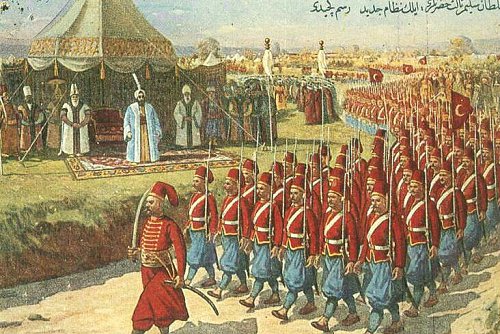 